1. ОБЩИЕ ПОЛОЖЕНИЯ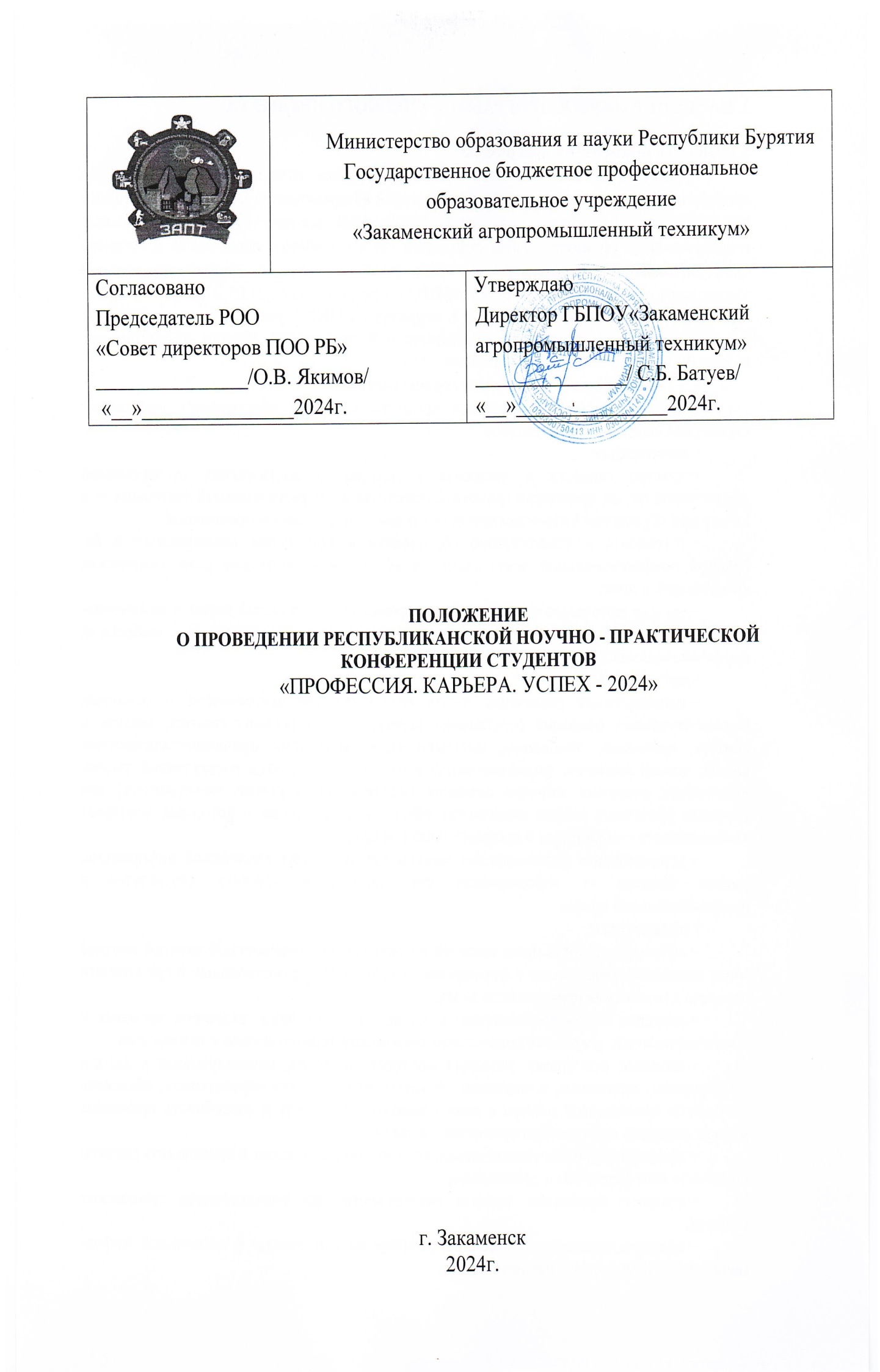 1.1. Республиканская	научно-практическая	конференция «ПРОФЕССИЯ. КАРЬЕРА. УСПЕХ - 2024» (далее НПК) - мероприятие проводимое с целью вовлечения студентов и преподавателей в научно-исследовательскую деятельность.         Инициатор проведения Республиканской научно-практической конференции «ПРОФЕССИЯ. КАРЬЕРА. УСПЕХ - 2024» (далее - Конференция) - ГБПОУ «Закаменский агропромышленный техникум» согласно плану работы РОО «Совет директоров профессиональных образовательных организаций Республики Бурятия».1.2.	Цель конференции:- поддержка, развитие и реализация исследовательского потенциала студентов, вовлечение их в активную научно- и учебно-исследовательскую деятельность, создания условий для раскрытия их творческих способностей и формирования исследовательских и коммуникативных компетенций, повышение мотивации и творческой активности педагогических работников. 1.3.    Основные задачи конференции:        - вовлечение студентов и педагогов  в исследовательскую и творческую деятельность;       - приобщение студентов к историческому прошлому, актуальным вопросам современного общественно-политического, социально-экономического, культурного развития;       - формирование гражданско-патриотических качеств личности, активной жизненной позиции у молодого поколения;       – развитие личности, способной к самоактуализации в постоянно изменяющихся социокультурных условиях;        – создание условий, способствующих повышению уровня образованности обучающихся;        – знакомство с методами научных исследований, обучение навыкам работы с современными приборами и оборудованием, научной литературой;       – формирование навыков публичных выступлений и аргументированного отстаивания своей позиции;       – ориентация на заинтересованность в будущей профессии.      - развитие и расширение сотрудничества студентов профессиональных образовательных организаций Республики Бурятия.1.4. Организаторы конференции -  многофункциональный центр прикладных квалификаций ГБПОУ «ЗАПТ»;- оргкомитет, созданный для координации работ по организации и проведению   конференции.       Общее руководство и проведение конференции возлагается на оргкомитет конференции. Оргкомитет формирует списки студентов - участников конференции, разрабатывает программу конференции (на основе поданных заявок), обеспечивает деятельность секций НПК, организует награждение участников, направляет в профессиональные образовательные организации сборник тезисов участников НПК.1.5.Мероприятия конференции- Конференция состоится  25 апреля 2024 года на базе ГБПОУ «ЗАПТ» по адресу: г. Закаменск,  улица Гагарина, 14а.2. УЧАСТНИКИ НАУЧНО-ПРАКТИЧЕСКОЙ КОНФЕРЕНЦИИ2.1. К участию в конференции приглашаются студенты профессиональных образовательных организаций, обучающиеся по программам среднего профессионального образования, преподаватели и мастера производственного обучения профессиональных образовательных организаций.3. ОРГАНИЗАЦИЯ И ПРОВЕДЕНИЕ КОНФЕРЕНЦИИ3.1. Конференция предусматривает следующие формы проведения:- очная (выступление с докладом);- заочная (доклад, презентация и краткая аннотация 1-2 листа для публикации);- выступление онлайн (защита в формате видеоконференции).3.2. Количество участников не ограничено. Требования к титульному листу работы представлены в приложении № 2.3.3. По материалам  конференции планируется выпуск электронного  сборника. К публикации в сборнике принимаются материалы объемом до 2-ух страниц вместе с заявкой по электронной почте: erzheni.mandaganova65@mail.ru с пометкой НПК-2024 до 22 апреля 2024 года включительно (Приложение № 1)3.4. Для участия в НПК необходимо направить заявку на адрес электронной почты: erzheni.mandaganova65@mail.ru не позднее 22 апреля 2024 года (приложение №2).3.5. Республиканская научно-практическая конференция «ПРОФЕССИЯ. КАРЬЕРА. УСПЕХ 2024» принимаются учебно-исследовательские и исследовательские работы студентов по следующим тематическим направлениям (секции конференции):1. Естественно-математические науки,  мои научные достижения;2. Молодежная инициатива (социально-значимые проекты);3. Моя будущая профессия - мое будущее. Профессиональные династии;4. Проблемы и перспективы развития экономики. Информационные технологии в профессиональной деятельности;5. Патриотическое воспитание как средство развития личности. Волонтёрское движение. Спорт и здоровье; 6. Наставничество.3.6. Участники НПК представляют свои работы в секциях в любой форме по выбору участника, в том числе компьютерной презентации, оформленной в программе Power Point.3.7. Критерии оценки работ и выступлений представлены в приложении № 4. 3.8. Экспертная комиссия оценивает представление и учебно-исследовательскую работу по 3-балльной шкале по каждому критерию и по итоговой сумме баллов определяет трёх победителей в каждой секции, набравших максимальное количество баллов, которым соответственно присуждается 1, 2 или 3 место.3.9. В состав экспертных комиссий секций входят педагогические работники ГБПОУ «Закаменский агропромышленный техникум», представители общественности и социальные партнеры.3.10. Информация по итогам проведения конференции будет направлена в адрес РОО Совет  директоров ПОО РБ.4. ПОРЯДОК НАГРАЖДЕНИЯ4.1.Победители по каждому направлению  в секции награждаются Дипломами победителя за 1-е, 2-е, 3-е место в день проведения НПК.4.2. Участники конференции награждаются именными сертификатами.4.3. Научные руководители награждаются благодарственными письмами (сертификатами) за  подготовку победителей и призеров конференции.5. ОРГАНИЗАЦИОННЫЕ РАСХОДЫ5.1. Расходы по награждению победителей, призеров несет ГБПОУ «Закаменский агропромышленный техникум».6. КОНТАКТЫРеспублика Бурятия, г.Закаменск, ул.Гагарина,14аТелефоны: (830137) 4-38-58, 4-41-44Электронная почта: gou-zakamna@mail.ruОтветственный за организацию и проведение НПК «ПРОФЕССИЯ. КАРЬЕРА. УСПЕХ 2023»: Мандаганова Эржени Содномовна - методист, тел. 8(951) 627 62 34.Приложение 1.Требования к оформлению статей в электронном сборнике1 .Параметры текстового редактора: поля - верхнее, нижнее -2 см, левое –3,0  см, правое – 1,5 см, шрифт Times New Roman 2003/2007, размер (кегль) 12, межстрочный интервал - одинарный, выравнивание по ширине, красная строка (отступ) 1 см.Ф.И.О. автора и руководителя, наименование ПОО курсивом, отступ слева 9 см, отступ первая строка - нет. Тема статьи прописными буквами, высота 12, шрифт - полужирный,межстрочный интервал - одинарный (см. образец для публикации).2. В текстах не допускается наличие ссылок, сокращение названий и наименований.Оргкомитет оставляет за собой право удалять в тексте таблицы, схемы, графики,изображения, если их невозможно уменьшить для более рационального размещения всборнике.Оргкомитет оставляет за собой право отказать в публикации, если участник направил нетезисы, а всю учебно-исследовательскую работу.3. Объем и содержание тезисов - не более 2 страниц печатного текста.ОБРАЗЕЦ ДЛЯ ПУБЛИКАЦИИ (тезисы)Семенов Иван Александрович,студент 1 курсаГБПОУ «___________________»,руководитель Иванова Ирина Михайловна,преподаватель,адрес ОУ _____________________ТЕМА СТАТЬИТекст ТекстТекстТекстТекст и…………………………………………………………………………………………………………………………………………………………………………………………………………Министерство образования и науки Республики БурятияГосударственное бюджетное профессиональное образовательное учреждение«Закаменский агропромышленный техникум»Научно-практическая конференция студентов«ПРОФЕССИЯ. КАРЬЕРА. УСПЕХ 2024»Тематическое направление«Молодежная инициатива»Экологические проблемы моногородов Республики Бурятия (на примере г. Закаменск)Ф.И.О. исполнителя Филиппова Дарья, студентка I курса,Профессия «Повар, кондитер 1 курс»Руководитель:Тарбаева Э.Б.,преподаватель химии и биологии первой кв. кат.2024 годПриложение 3.ЗАЯВКАна участие в Республиканской научно-практической конференциистудентов «ПРОФЕССИЯ. КАРЬЕРА. УСПЕХ - 2024»на базе ГБПОУ «Закаменский агропромышленный техникум»Приложение 4.Критерии оценки работ очных участников, представленных в НПК «ПРОФЕССИЯ. КАРЬЕРА. УСПЕХ 2023»:Оценка научной ценности: - тема работы актуальна и имеет теоретическое и практическоезначение; содержание работы соответствует сформулированной теме, поставленной цели изадачам (0-3).Оценка учебной ценности: - выводы в работе не противоречат изложенному в работе теоретическому и практическому материалу; приветствуется наличие собственных суждений иумозаключений(0-3).Оценка информационно-просветительской ценности: автор (авторы) используют в работесовременные источники, профессиональную терминологию, в работе представленпонятийный аппарат (0-3).Оценка качества изложения: докладчик свободно оперирует терминами, обладаетораторскими способностям, грамотной речью (0-3).Оценка оформления работы: соблюдены общие требования к оформлениюисследовательских работ; работа выстроена в логической последовательности, в работеимеются ссылки на источники, приложения (0-3).Оценка качества публичной защиты:  автор (авторы) свободно владеют информациейпредставляемой работы, что позволяет убедительно и грамотно отвечать на вопросы. Защитаработы проиллюстрирована таблицами, слайдами, диаграммами и т.п., соблюдаетсярегламент выступления (время на защиту - 5-7 минут, на прения - 3 минуты) (0-3).Шкала оценивания0 баллов - отсутствует1 балл - проявляется частично2 балла - проявляется полностью3 балла - проявляется на высоком творческом уровнеПолное наименование образовательнойорганизации по уставуКраткое наименование образовательнойорганизацииФ.И.О. директора ОУ полностью Контактный телефон, электронный адресФ.И.О. участника полностью,профессия\специальность, курсТематическое направление\секцияТема работыФ.И.О. руководителя, (полностью),должностьПубликация в сборнике Да/Нет